К арачаево-Черкесская Республика.  Схема расположения объектов газоснабженияПриложение 6 к Региональной программе газификации Карачаево-Черкесской Республики на 2021-2031 годы 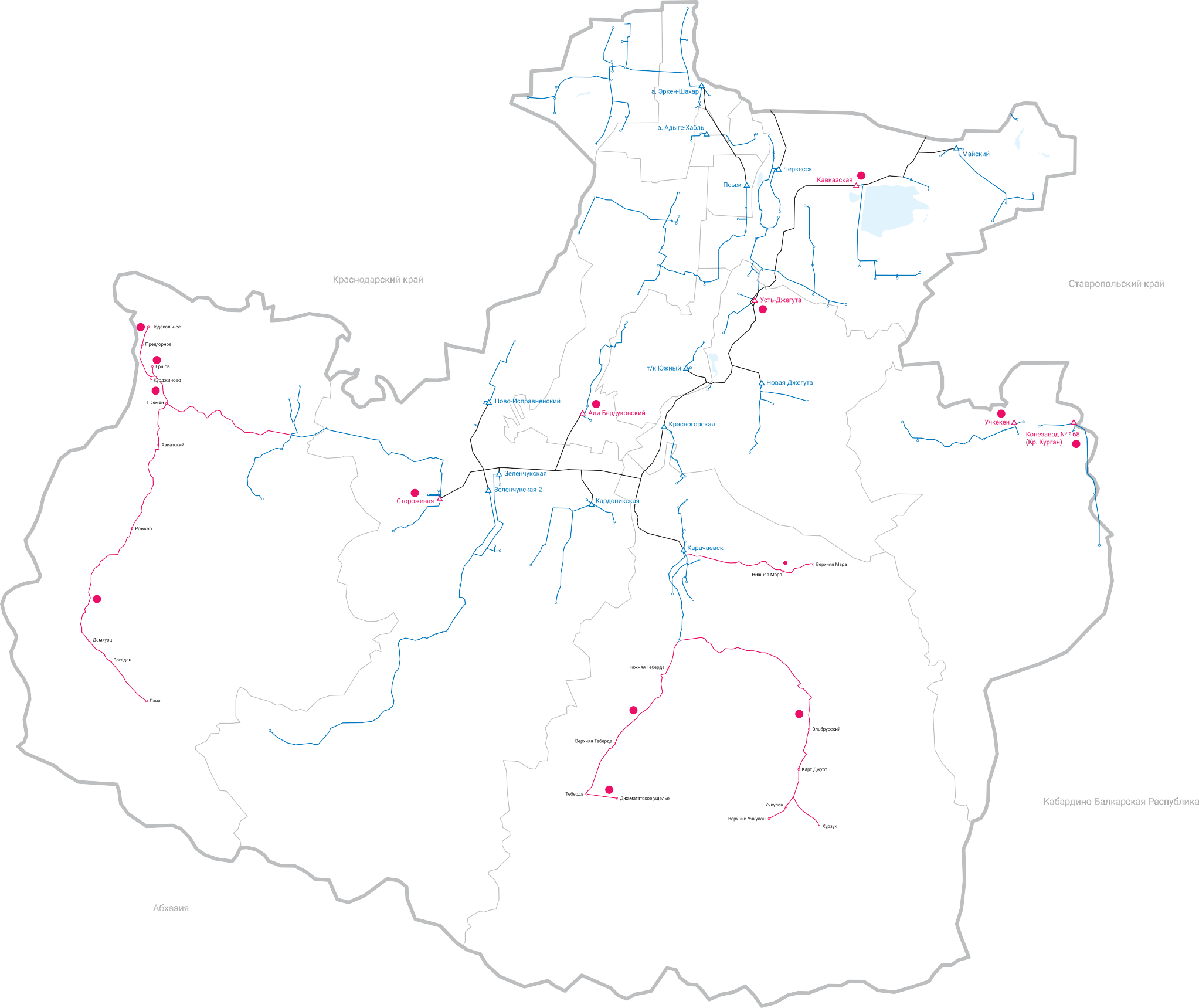 Существующие межпосел- ковые газопроводыСуществующие газорас- пределительные станцииСуществующие газопроводы- отводы1      Объекты, для которых доступна дополнительная информацияПерспективные межпосел- ковые газопроводы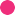 Перспективные газорас- пределительные станцииПерспективные газопроводы- отводыОБЪЕКТЫ ( 13 )Межпоселковый газопровод ст. Преградная – с. Курджиново Урупского района Карачаево-Черкесской Республики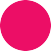 Техническое перевооружение ГРС «Красный Курган»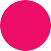 Межпоселковый газопровод ГРС «Карачаевск» – а. Новая Теберда – а. Нижняя Теберда – а. Верхняя Теберда – г. Теберда Карачаево-Черкесской Республики. Этап: Межпоселковый газопровод а. Нижняя Теберда – а. Верхняя Теберда – г. ТебердаТехническое перевооружение ГРС «Учкекен»Межпоселковый газопровод а. Новая Теберда – а. Учкулан с отводами на п. Эльбрусский – а. Карт-Джурт – а. Хурзук – а. Верхний Учкулан Карачаево-Черкесской Республики (трасса газопровода: от г. Карачаевск до а. Нижняя Мара – а. Верхняя Мара – п. Эльбрусский – а. Карт-Джурт – а. Верхний Учкулан – а. Учкулан – а. Хурзук Карачаевского района Карачаево- Черкесской Республики)Реконструкция ГРС «Усть-Джегута»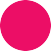 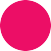 Техническое перевооружение ГРС «Али-Бердуковский»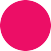 Техническое перевооружение ГРС «Сторожевая»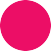 Межпоселковый газопровод от п. Курджиново до с. Предгорное, с. Подскальное Урупского района Карачаево-Черкесской Республики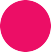 Техническое перевооружение ГРС «Кавказский»Межпоселковый газопровод от ст. Преградная до а. Псемен, с. Курджиново с отводом на х. Ершов Урупского района Карачаево- Черкесской РеспубликиМежпоселковый газопровод от г. Теберда до селения Джамагатское ущелье Карачаевского района Карачаево- Черкесской РеспубликиМежпоселковый газопровод от п. Псемен до п. Азиатский, п. Рожкао, п. Дамхурц, п. Загедан, п. Пхия Урупского района Карачаево-Черкесской Республики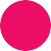 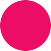 Заместитель Руководителя Администрации Главы и Правительства Карачаево-Черкесской Республики, начальник Управления документационного обеспечения Главы и Правительства Карачаево-Черкесской Республики                                                      Ф.Я. АстежеваИ.о. Министра строительства и жилищно-коммунального хозяйства Карачаево-Черкесской Республики 						    Р.Р. Семенов